DIDAKTIČNI PRIPOMOČEK: HARMONIKAUporabimo ga takrat, ko želimo ponoviti najbolj pomembne pojme iz določene učne snovi.Na eno stran napišemo pojem, vprašanje, … na drugo pa razlago, primer ali odgovor.Pripomoček si lahko natisnete in prepognete po črtah v harmoniko.  Lahko pa list papirja zgibate v harmoniko in nanj vpisujete pojme, ki bi se jih radi naučili.Primer: utrjevanje pojmov iz književnosti in pesniških sredstev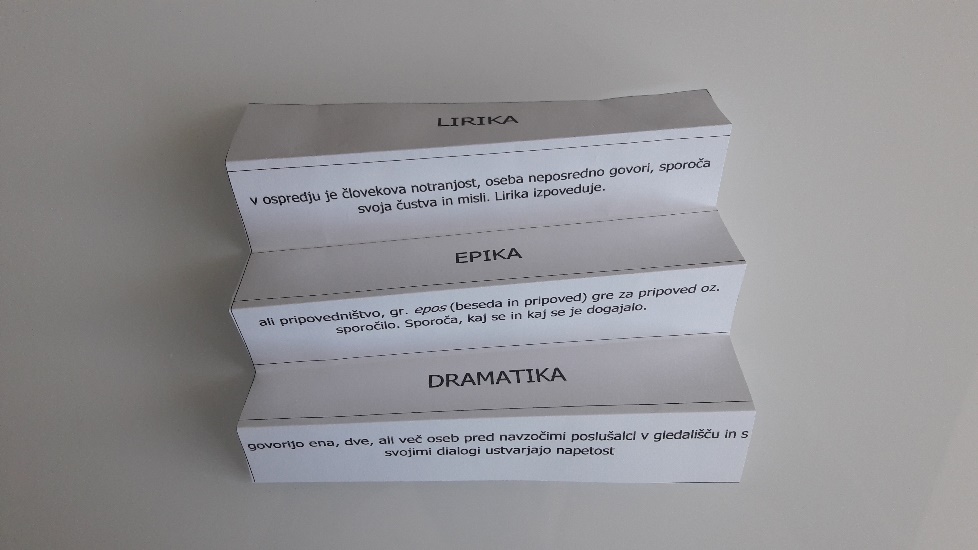 LIRIKAv ospredju je človekova notranjost, oseba neposredno govori, sporoča svoja čustva in misli. Lirika izpoveduje.EPIKAali pripovedništvo, gr. epos (beseda in pripoved) gre za pripoved oz. sporočilo. Sporoča, kaj se in kaj se je dogajalo.DRAMATIKAgovorijo ena, dve, ali več oseb pred navzočimi poslušalci v gledališču in s svojimi dialogi ustvarjajo napetostVERZzaključna ritmična enotaPOMANJŠEVALNICAje neka stvar, predmet, oseba pomanjšanVZKLIKizraža močnejše čustveno doživljanje. 	Gorje, kdor nima doma! OKRASNI PRIDEVEKje beseda, ki slikovito prikaže bistveno lastnost kakega predmetasovražna sreča, mokrocveteče rožice poezije, bistra hči planin.POOSEBITEVdeluje tako, da predmet, rastlino, žival ali pojem prikaže kot človeško bitje, jim pripiše človeške lastnosti.	... cerkev je dvignila glavo prek streh,	zviška motri nehanje ljudi pod seboj,	ure jim meri in delo deli.RETORIČNO VPRAŠANJEje vprašanje, na katero govorec ne pričakuje odgovora, ker vprašanje izraža izpoved, včasih tudi poziv.	Kje, domovina si? Ali na poljih teh?	Še pod Triglavom, okrog Karavank?	Ali po plavžih si, ali po rudnikih?	Tu? Preko morja? In ni ti meja?PRIMERAdeluje tako, da predmet, rastlino, žival ali pojem prikaže kot človeško bitje, jim pripiše človeške lastnosti.	... cerkev je dvignila glavo prek streh,	zviška motri nehanje ljudi pod seboj,	ure jim meri in delo deli.STOPNJEVANJEnastane tedaj, kadar se v stavku nizajo besede ali besedne zveze, katerih izrazna moč po stopnjah narašča (stopnjevanje navzgor) ali upada (stopnjevanje navzdol). 	Tam zemlja je naša zakoprnela,	zajrepenela,	v nebo je hotela,	v višino pognala je kot val.ZAMENJAN BESEDNI REDbesedni red v stavku spremenjen, drugačen od običajnega. Francka je spravila desetico in sredi nemira in hlastanja jo je izpreletelo sladko.PONAVLJANJE (ANAFORA)ANAFORA je ponavljanje besed na začetku zaporednih verzov ali stavkov.		... zasliši na nebu se strašno grmenje,		zasliši vetrov se sovražno vršenje,		zasliši potokov derečih šumenje ...PONAVLJANJE (EPIFORA)EPIFORA je ponavljanje besed na koncu zaporednih verzov ali stavkov.	Gorje mu, kdor v nesreči biva sam	a srećen ni, kdor srečo uživa sam!PONAVLJANJE (PODVOJITEV)PODVOJITEV je zaporedna ponovitev besed v istem verzu ali stavku.	Sijaj, sijaj, sončece.PONAVLJANJE- REFRENREFREN je posebna oblika ponavljanja verzov ali kitic.NAGOVORnagovor je ogovarjanje besed, ki niso prisotne, pa tudi stvari ali pojavov.	Ne beži, ostani pri meni,	domovina, tesno me okleni.ASONANCASamoglasniški stik ali asonanca je ujemanje samoglasnikov od zadnjega poudarka naprejHrast stoji v Turjaškem dvoru,	vrh vdiguje svoj v oblake,	v senci pri kamniti mizi	zbor sredi gospode žlahtne,BREZVEZJE ritmični učinek doseže z opuščanjem veznika.Zemlja me zasipa,voda me zaliva,ogenj me požira,veter me spodnaša.MNOGOVEZJEje nizanje stavkov ali stavčnih členov tako, da kot sredstvo povezovanja ponavljamo isti veznik.ZAMOLKGre za zamolčan konec misli, ki se ga da slutiti:  O, da bi te ...RIMAje ujemanje vseh glasov od zadnjega poudarka v verzu naprejZAPOREDNA RIMAzaporedna rima	Mlad ribič cele noči vesla,	a	visoko na nebu zvezda miglja,	a	nevarna mu kaže pota morja.	BPRESTOPNA RIMAprestopna rima	Bliža se železna cesta	a	nje ljub'ca veseli	b	iz Ljubljane v druga mesta	a	kakor ptiček poletim.	bOKLEPAJOČA RIMAoklepajoča	O Vrba, srečna, draga vas domača,	a	kjer hiša mojega stoji očeta	b	da b' uka žeja me iz tvoj'ga sveta	b	speljala ne bila, golj'fiva kača!	aSTOPICAje metrična enota v verzu. Poznamo dvozložne in trizložne.―	je poudarjeni zlogU 	je nepoudarjeni zlogVRSTE STOPICE― U   trohej (padajoč ritem)U ―   jamb (rastoč ritem)U ― U    amfibrah (menjajoč ritem)DIDASKALIJEURŠA: (tiho, toda odločno)POEZIJAje vezana beseda, je besedilo v verzihPRETIRAVANJEje pretirana trditev, skrajna stopnja nekega pojava.	... kri po Kranji, korotani,	prelita, napolnila bi jezero.